*Strength Level Key based on the National Occupational Classification*Frequency Key based on WCB Alberta RecommendationsPHOTOS OF TASK AND WORK ENVIRONMENT__________________________                                             Richard Huynh, BScKinKinesiologistSITE SPECIFIC JOB DEMAND ADDITIONS:Validation AgreementWe the undersigned have reviewed the Physical Demands Analysis for this position and agree that the physical demands documented in this report are representative of the true demands of the tasks associated with the job title as assessed on the date listed above.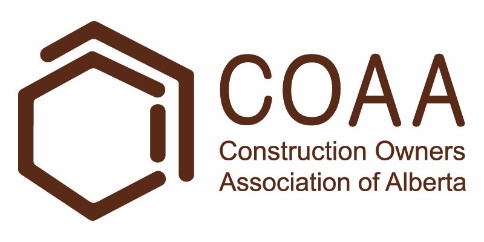 Physical Demands AnalysisChefPrepared for:Construction Owners Association of AlbertaJob Title:ChefAssessment Location:Data Collection Date:Completed By:Submitted on:Disclaimer:The Physical Demands noted in this report may vary depending on company and location. Please contact the company directly to confirm this physical demands analysis is an accurate representation of the specific job title for the specific location.Work Schedule:Shift Duration: 12 hours/day; may varyBreak Schedule: Total of 1 hour break per dayShift Rotation: 14 days on, 7 days offOn call is required: Yes; but very rareOvertime required: No; but may be availableEducation / Experience:Education required: Journeyman Cooking Certificate. To obtain this, they must complete a 4-year apprenticeship program. The in-class portion is 8 weeks for the first 3 years, and 12 weeks in the fourth year.Hours required for position: ~1500 hoursTickets that may be required (not limited to): First Aid, WHMIS, Construction Safety Training Systems (CSTS) and Basic Safety Orientation (BSO).Labour Provider: N/AJob Overview:The Chef is primarily responsible for the administrative duties for the kitchen, such as ordering supplies, creating the schedule, developing the menu, and delivering toolbox meetings. They also expedite food during dinner services and ensure service runs smoothly. If the first cook is unavailable, the Chef will take over their duties of cooking and preparing meals.The Chef is primarily responsible for the administrative duties for the kitchen, such as ordering supplies, creating the schedule, developing the menu, and delivering toolbox meetings. They also expedite food during dinner services and ensure service runs smoothly. If the first cook is unavailable, the Chef will take over their duties of cooking and preparing meals.The Chef is primarily responsible for the administrative duties for the kitchen, such as ordering supplies, creating the schedule, developing the menu, and delivering toolbox meetings. They also expedite food during dinner services and ensure service runs smoothly. If the first cook is unavailable, the Chef will take over their duties of cooking and preparing meals.Job Overview:% of shiftJob TaskTask DescriptionJob Overview:10%Safety/meetingsDaily toolbox talksThe Chef will choose the safety topic for the toolbox talk.The Chef will also communicate the tasks for the day and any important information from previous shifts to kitchen staff.Weekly safety meetingThe chef will organize the safety meeting.The safety meeting will address several safety topicsJob Overview:40-60%Administrative workDeveloping the menu for the buffet and restaurant.Food items are planned for several weeks in advance and communicated to the cooks.The number of guests will dictate the amount of food that needs to be prepared.The chef will plan different food items for each day to provide the guests with a variety of food options.Managing kitchen inventory.Ordering supplies and food according to inventory on hand and the planned menu.Corresponding with food distributors.Completing and updating documentation.This includes (but not limited to) temperature logs, orders, cross-over shift notes, and inspections.Creating and managing the schedule for kitchen staff.Job Overview:30-50% On site workKitchen rounds.Checking temperatures of refrigerators, freezers, hot boxes, and other appliances.Completed twice daily.Checking food inventory.Cooking for dinner service – only occurs if the First Cook is unavailable.Checking the menu to determine which food item(s) to prepare.Gathering equipment and ingredients from the pantry, refrigerator, and/or freezer.Using a pushcart or rolling rack.Preparing food on the counterOpening packets, mixing ingredients, seasoning food.Cooking food using the oven, steamer, or kettle.The Chef will need to consider the different cooking times of certain foods.Storing food in hot boxes for dinner service.Expediting during dinner service.Checking temperatures before food is sent out.Ensuring that dinner service runs smoothly and assisting at cooking stations if necessary.Equipment/Tools:Cooking utensils, such as whisks and ladles (~1 lbs)Baking sheets (~1 lbs)Buffet trays (~1 lbs)Cooking thermometerMixing bowls, various sizesPush cartRolling racksExposures / Environment:Wet floorsCold temperaturesHot temperaturesPinch pointsPersonal Protective Equipment Required:GlovesNon-slip footwearPersonal Protective Equipment as Required:Oven mittsNOC STRENGTH LEVEL KEYNOC STRENGTH LEVEL KEYStrength LevelDefinitionLimited (Lim)Up to 5 kg (11 pounds)Light (L)5 kg to 10 kg (11 – 22 pounds)Medium (M)10 kg to 20 kg (22 – 44 pounds)Heavy (H)Greater than 20 kg (44 pounds plus)FREQUENCY KEYFREQUENCY KEYFREQUENCY KEYFrequency% of WorkdayHours – Based on 8 hour WorkdayNot Required (N/R)0%0Rarely (R)1 – 5%<25 min/dayOccasionally (O)6 – 33%25 min to 2 hours 40 min/dayFrequently (F)34 – 66%2 hours 41 min to 5 hours 17 min/dayConstantly (C)67 – 100%5 hours 18 min to 8 hours/dayJob DemandFrequency / NOC Strength LevelFrequency / NOC Strength LevelFrequency / NOC Strength LevelFrequency / NOC Strength LevelFrequency / NOC Strength LevelDetails/ MeasurementsN/RROFCMaterial Handling:Material Handling:Material Handling:Material Handling:Material Handling:Material Handling:Material Handling:Floor to Waist Level LiftingMLimited to medium level lifting may occur with (but not limited to):Empty baking sheets (~1.5 lbs each)Baking sheets can be used for large cuts of meat, vegetables, or other food items.Up to 35 lbs when fullEmpty buffet trays (~1.5 lbs each)Buffet trays can be used for rice, vegetables, or other food items.15-20 lbs when fullContainers of sauces, spices, and oils (8 lbs)Boxes of ingredients such as soup mix, potatoes, and meat (10-40 lbs)Knee to Waist Level LiftingMAs aboveWaist to Waist Level LiftingMAs aboveWaist to Chest Level LiftingMAs aboveWaist to Shoulder Level LiftingMAs aboveWaist to Overhead Level LiftingLLimited to medium level lifting may occur with (but not limited to):Empty baking sheets (~1.5 lbs each)Empty buffet trays (~1.5 lbs each)Containers of sauces, spices, and oils (8 lbs)Front CarryMLimited to medium level lifting may occur with (but not limited to):Empty baking sheets (~1.5 lbs each)Baking sheets can be used for large cuts of meat, vegetables, or other food items.Up to 35 lbs when fullEmpty buffet trays (~1.5 lbs each)Buffet trays can be used for rice, vegetables, or other food items.15-20 lbs when fullContainers of sauces, spices, and oils (8 lbs)Boxes of ingredients such as soup mix, potatoes, and meat (10-40 lbs)Right / Left-handed Carry (Dominant Hand)LimLimited to light level carrying may occur with (but not limited to):Utensils (1-2 lbs)Kitchen thermometer (~2 lbs)Containers of sauces, spices, and oils (8 lbs)Cookware such as pans and deep fryer baskets (2-3 lbs)Shoulder CarryXStaticPushing/Pulling (Force)XDynamicPushing/Pulling (Force)LPushing rolling racks (up to 15 lbs)Pushing cart of supplies (up to 15 lbs)Opening and closing walk in freezer and refrigerator doors.Job DemandFrequencyFrequencyFrequencyFrequencyFrequencyDetails/MeasurementsN/RROFCUpper Extremity Work:Upper Extremity Work:Upper Extremity Work:Upper Extremity Work:Upper Extremity Work:Upper Extremity Work:Upper Extremity Work:Hand GrippingXGripping utensils, baking sheets, door handles, cart handles.Pinch GrippingXWhen using a pen to complete paperwork.Upper Extremity CoordinationXWhen lifting equipment and supplies such as baking sheets and buffet trays.When using utensils and kitchen thermometer.When using cookware such as a deep fryer basket or pan.Reaching ForwardXAs aboveOverhead Shoulder Level ReachingXReaching for supplies stored on overhead shelves.Below Shoulder Level ReachingXWhen lifting equipment and supplies such as baking sheets and buffet trays.Reaching for supplies stored on shelves at low levels.ThrowingXJob DemandFrequencyFrequencyFrequencyFrequencyFrequencyFrequencyDetails/MeasurementsN/RN/RROFCPositional Work:Positional Work:Positional Work:Positional Work:Positional Work:Positional Work:Positional Work:Positional Work:Trunk Flexion (Bending) Trunk Flexion (Bending) XWhen lifting equipment and supplies such as baking sheets and buffet trays.Trunk Rotation (Twisting)Trunk Rotation (Twisting)XWhen moving baking sheets and buffet trays.When walking through tight spaces in the walk-in fridge and freezer.KneelingKneelingXCrawlingCrawlingXCrouchingCrouchingXWhen checking on food at the bottom of the oven or rolling rack.SquattingSquattingXWhen lifting equipment and supplies such as baking sheets and buffet trays.Neck FlexionNeck FlexionXWhen lifting equipment and supplies such as baking sheets and buffet trays.When mixing ingredients at counter height.Neck ExtensionNeck ExtensionXWhen reaching for equipment and ingredients at higher levels.Neck RotationNeck RotationXWhen collecting equipment and ingredients in tight spaces.Job DemandFrequencyFrequencyFrequencyFrequencyFrequencyDetails/MeasurementsN/RROFCStatic Work:Static Work:Static Work:Static Work:Static Work:Static Work:Static Work:SittingXWhen completing administrative duties and attending meetings.Static StandingXWhen expediting during dinner service.BalancingXJob DemandFrequencyFrequencyFrequencyFrequencyFrequencyDetails/MeasurementsN/RROFCAmbulation: Ambulation: Ambulation: Ambulation: Ambulation: Ambulation: Ambulation: Walking:  Level SurfacesXWalking indoors.Walking:  Uneven SurfacesXWalking: SlopesXJumpingXRunningXJob DemandFrequencyFrequencyFrequencyFrequencyFrequencyDetails/MeasurementsN/RROFCClimbing:Climbing:Climbing:Climbing:Climbing:Climbing:Climbing:StairsXLadderXOtherXFigure 1: A programmable oven can be used to cook buffet menu items. The oven can accommodate baking sheets or buffet trays.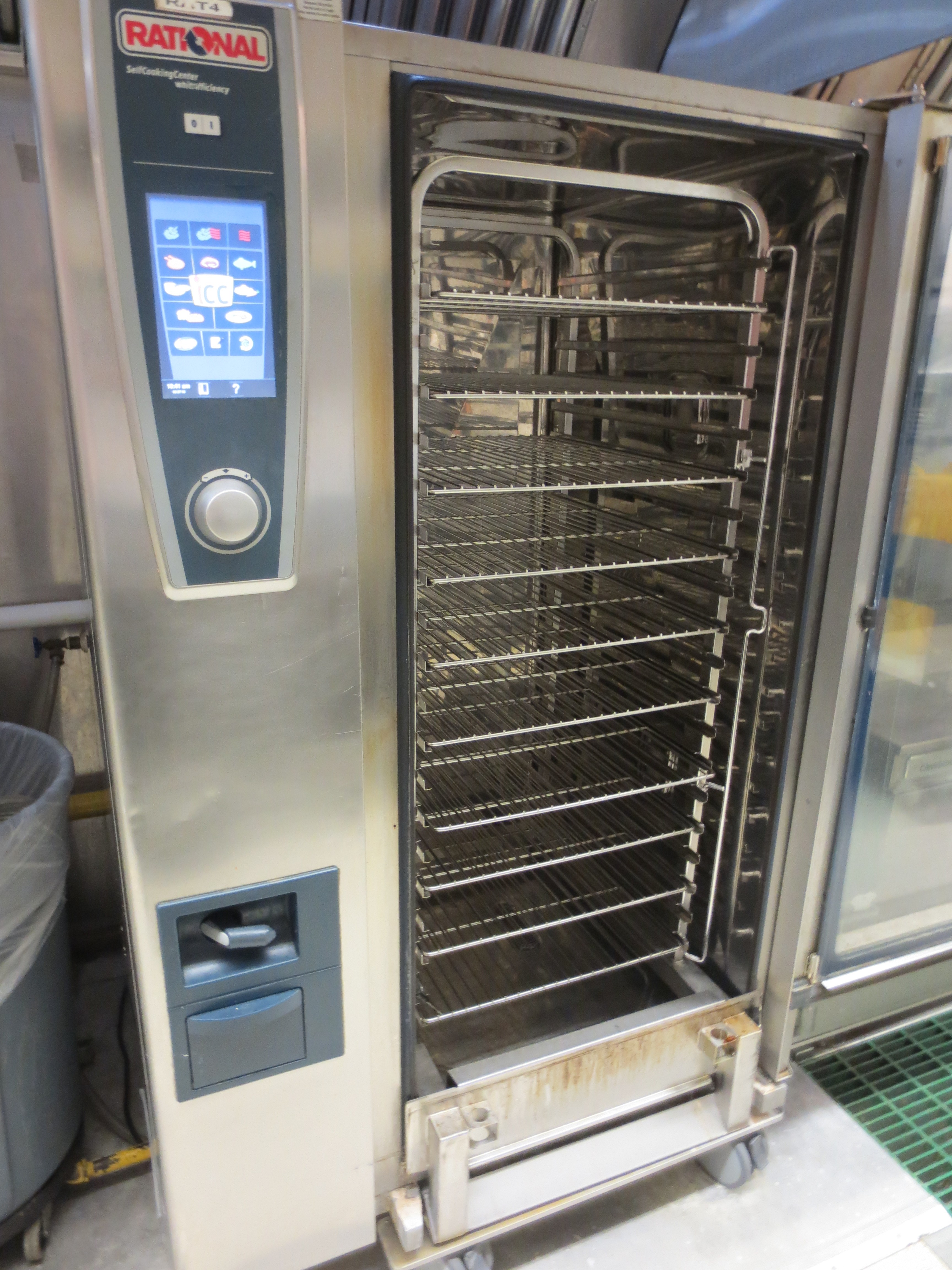 Figure 2: An industrial kettle is used to heat up bags of sauce or as a source of hot water.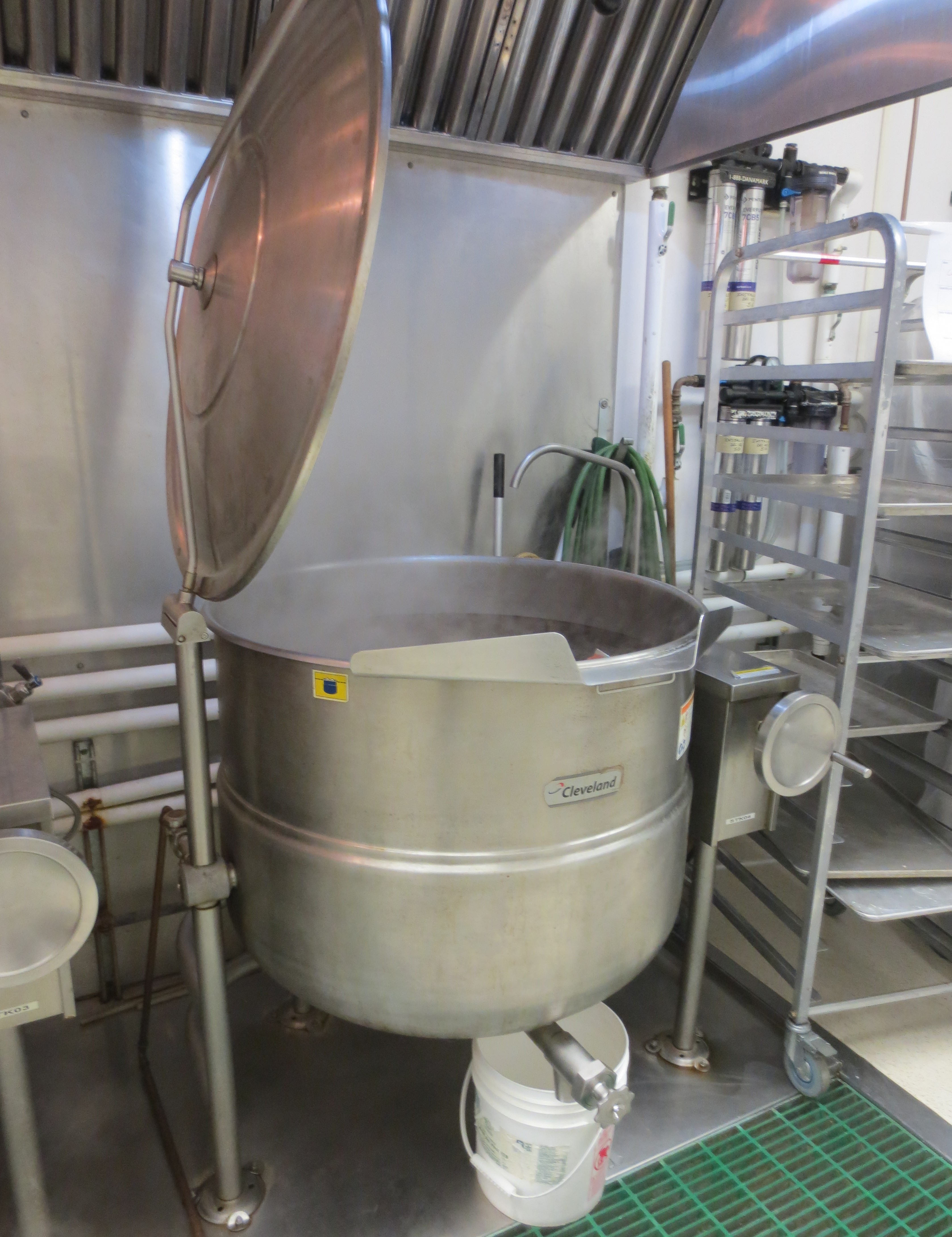 Figure 3: Buffet trays are stored on low-level shelves. They can weigh up to 20 lbs when full.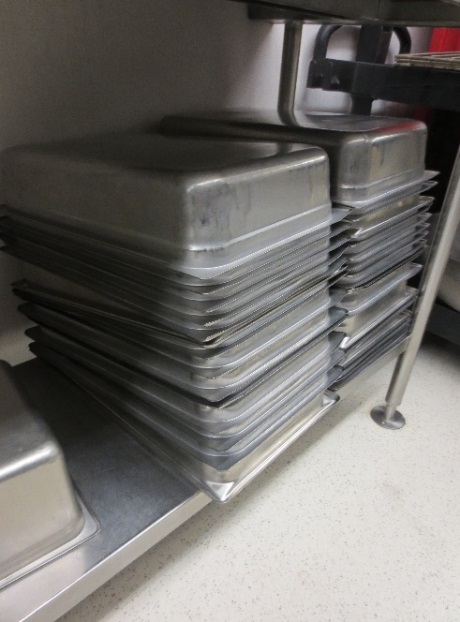 Figure 4: A digital thermometer is used to check food temperatures. Temperatures are checked throughout the day and during dinner service.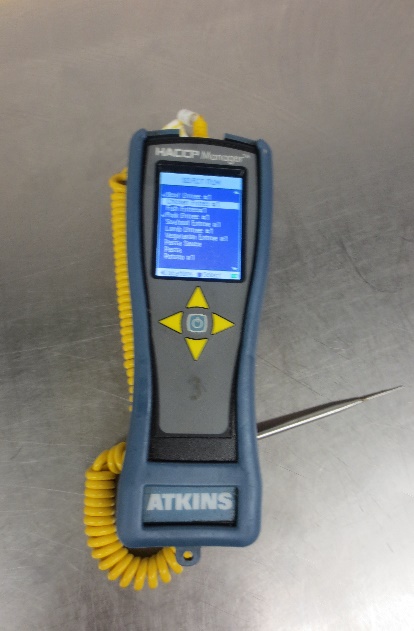 Figure 5: Ingredients, such as sauces and spices, are stored above the counter. Containers can weigh up to 8 lbs when full. 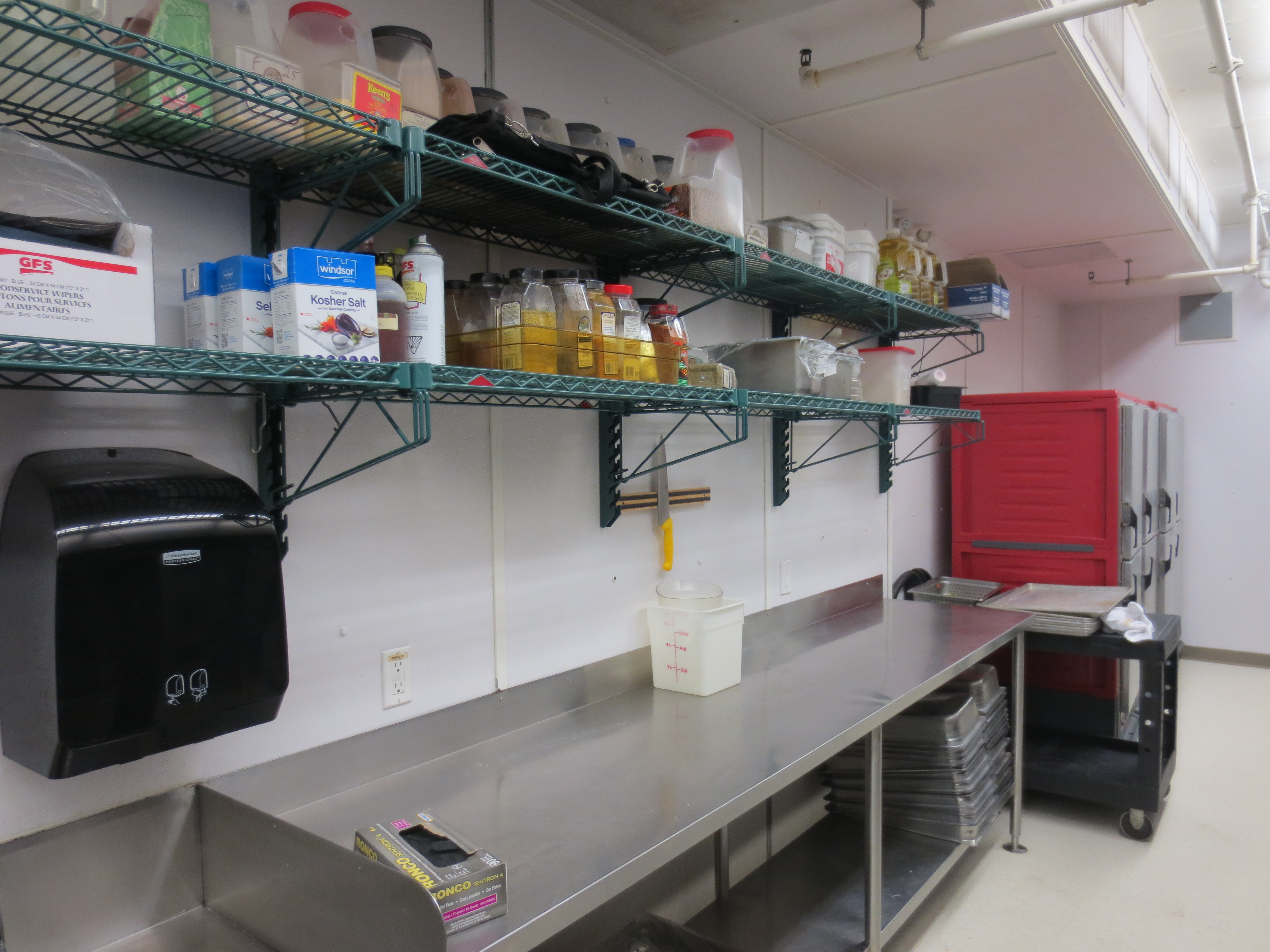 Figure 6: The Chef will use a pushcart to collect supplies and ingredients.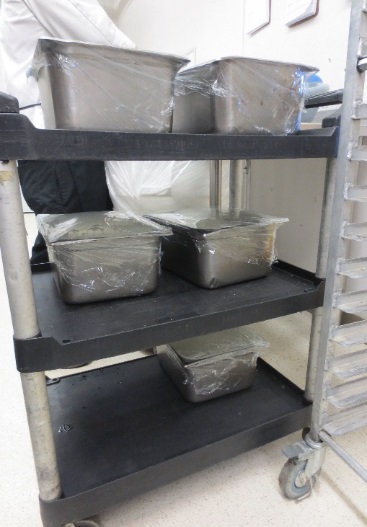 Job DemandFrequencyFrequencyFrequencyFrequencyFrequencyDetails/MeasurementsN/RROFCSite Specific Job Demand:Site Specific Job Demand:Site Specific Job Demand:Site Specific Job Demand:Site Specific Job Demand:Site Specific Job Demand:Site Specific Job Demand:Job Title:ChefData Collection Date:February 27, 2018Completed by:Insert Lifemark Clinician Name and CredentialsApproved by:Management RepresentativeApproved by:Worker RepresentativeApproved by:Labour Provider Representative